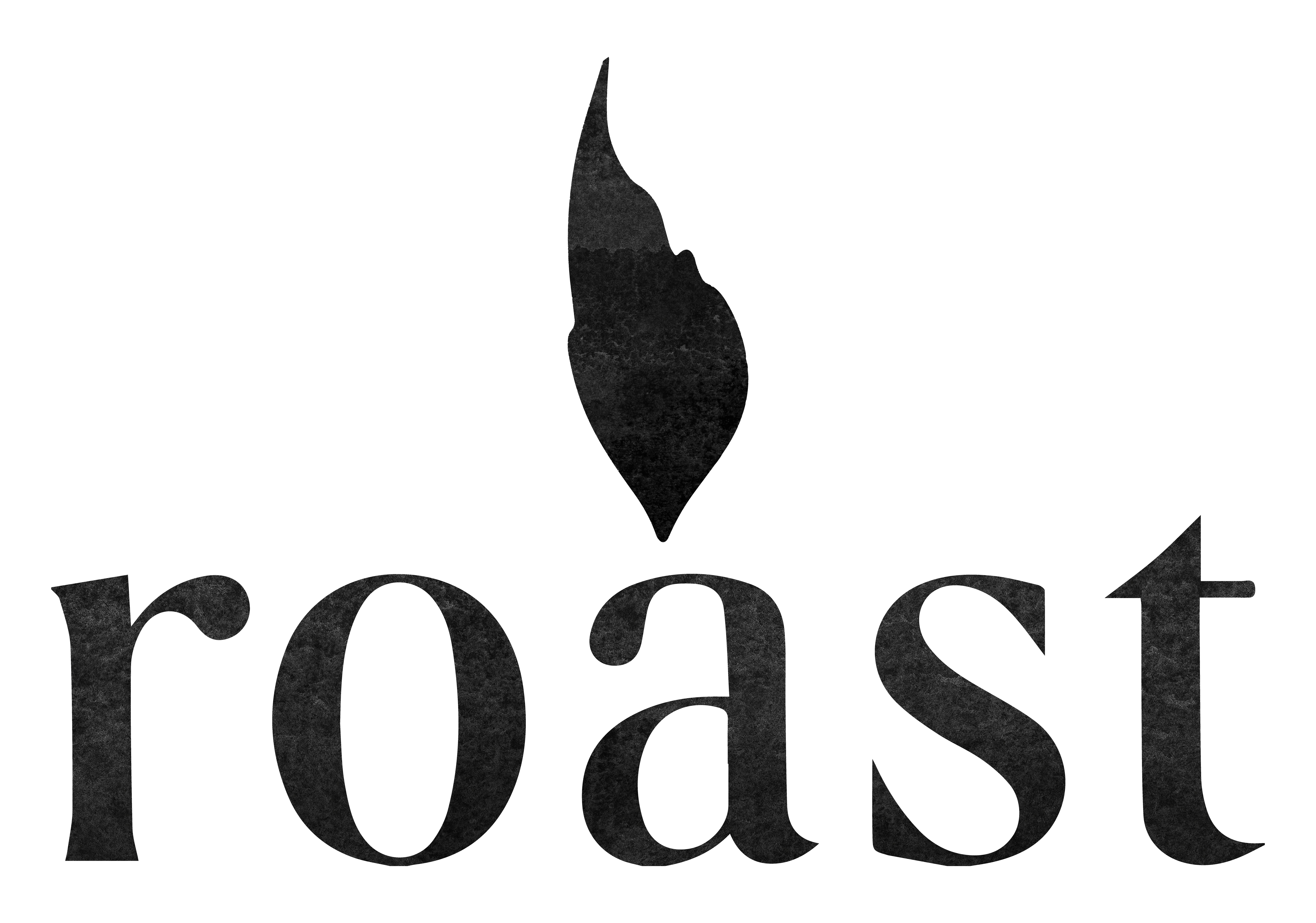 KIDS MENU1 COURSE 7.50 / 2 COURSES 12Mains Roast Beef, veggies, and roasties, with Yorkshire puddingRoast chicken, veggies, and roasties Mini Fish & Chips , Garden Peas Cauliflower cheeseDessertVanilla ice cream, English berries, meringue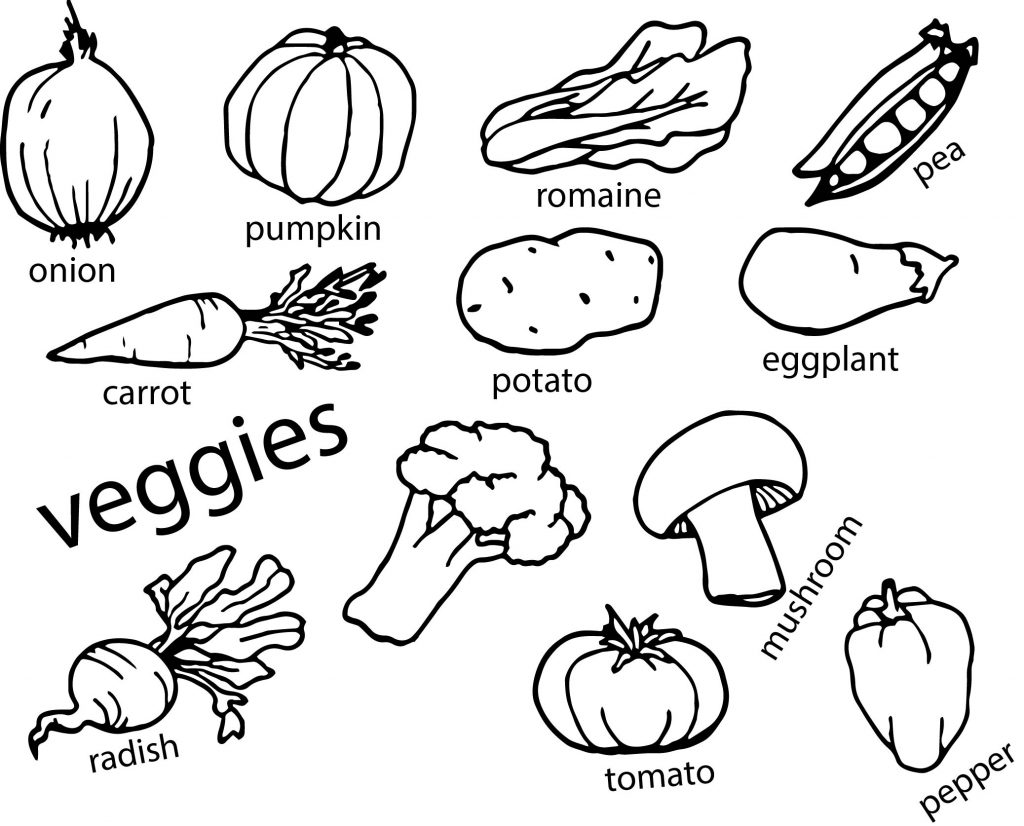 